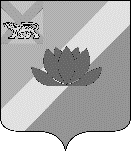 АДМИНИСТРАЦИЯ ЛЕСОЗАВОДСКОГО ГОРОДСКОГО ОКРУГАПРИМОРСКИЙ КРАЙП О С Т А Н О В Л Е Н И Е14.03.2023                                         г. Лесозаводск                                                 № 406Об утверждении состава аттестационной комиссии администрации 
Лесозаводского городского округаВ соответствии с Федеральным законом Российской Федерации от 02.03.2007 
№ 25-ФЗ «О муниципальной службе», Законом Приморского края от 04.06.2007        № 82-КЗ «О муниципальной службе в Приморском крае», решением Думы Лесозаводского городского округа от 24.04.2014 №122-НПА «Об утверждении Положения «О проведении аттестации муниципальных служащих Лесозаводского городского округа» администрация Лесозаводского городского округаПОСТАНОВЛЯЕТ:1. Утвердить состав аттестационной комиссии администрации Лесозаводского городского округа (прилагается).2. Состав аттестационной комиссии администрации Лесозаводского городского округа для проведения аттестации муниципальных служащих администрации Лесозаводского городского округа, замещающих должности муниципальной службы, исполнение должностных обязанностей по которым связано с использованием сведений, составляющих государственную тайну, формируется с учетом положений законодательства Российской Федерации                  о государственной тайне отдельным муниципальным правовым актом администрации Лесозаводского городского округа. 3. Признать утратившими силу следующие постановления администрации Лесозаводского городского округа:-  от  25.02.2014 № 157 «Об утверждении состава аттестационной комиссии»;- от 11.06.2014 № 722 «О внесении изменения в постановление администрации Лесозаводского городского округа от 25.02.2014 № 157 «Об утверждении состава аттестационной комиссии»;- от 08.04.2015 № 391«О внесении изменений в постановление администрации Лесозаводского городского округа от 25.02.2014 № 157 «Об утверждении состава аттестационной комиссии»;- от 01.03.2018 № 335 «О внесении изменения в постановление администрации Лесозаводского городского округа от 25.02.2014 № 157 «Об утверждении состава аттестационной комиссии»;- от 14.03.2019 № 292 «О внесении изменения в постановление администрации Лесозаводского городского округа от 25.02.2014 № 157 «Об утверждении состава аттестационной комиссии».24. Контроль за исполнением настоящего постановления возложить                      на   Грицева Р.В., руководителя аппарата администрации Лесозаводского городского округа.Глава Лесозаводского городского округа                                                        К.Ф. Банцеев                                                                                                           Приложение                                                                                                          УТВЕРЖДЕН                                                                                      постановлением администрации                                                                                    Лесозаводского городского округа                                                                                                   от 14.03.2023  № 406    СОСТАВаттестационной комиссии администрации Лесозаводского городского округа___________________________________Председатель комиссиипервый заместитель главы администрации Лесозаводского городского округаЗаместитель председателя комиссиируководитель аппарата администрации Лесозаводского городского округаСекретарь комиссииначальник общего отдела администрации Лесозаводского городского округаЧлены комиссии глава Лесозаводского городского округазаместители главы администрации Лесозаводского городского округаначальник юридического отдела администрации Лесозаводского городского округаначальник органа администрации Лесозаводского городского округа, в котором муниципальный служащий, подлежащий аттестации, замещает должность муниципальной службыпредставители Общественного совета при администрации Лесозаводского городского округа